ИНФОРМАЦИЯ О «Дне листопада» в Шабановская СОШ филиал МАОУ Омутинская СОШ № 1Оформлена выставка « Дары осени»,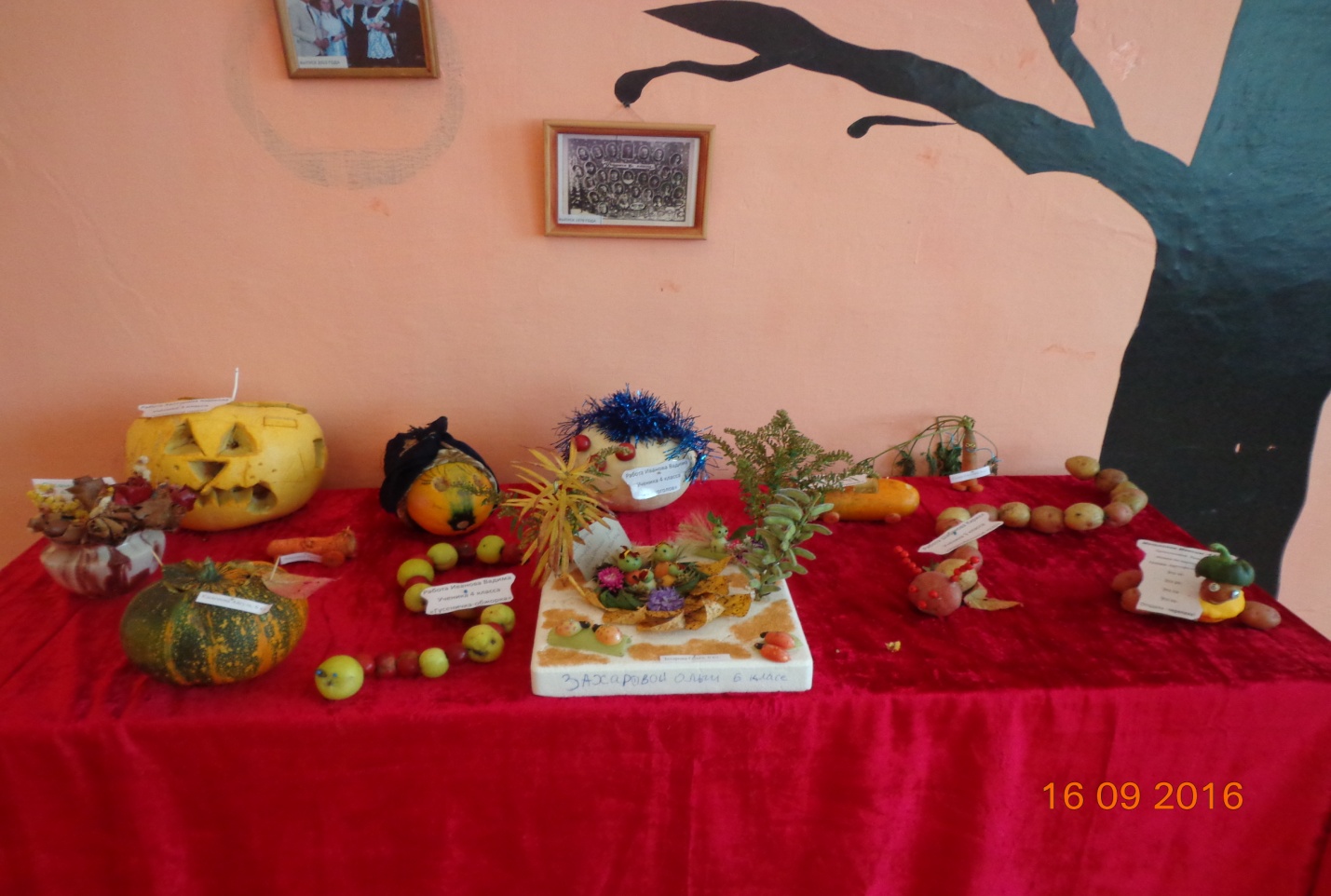 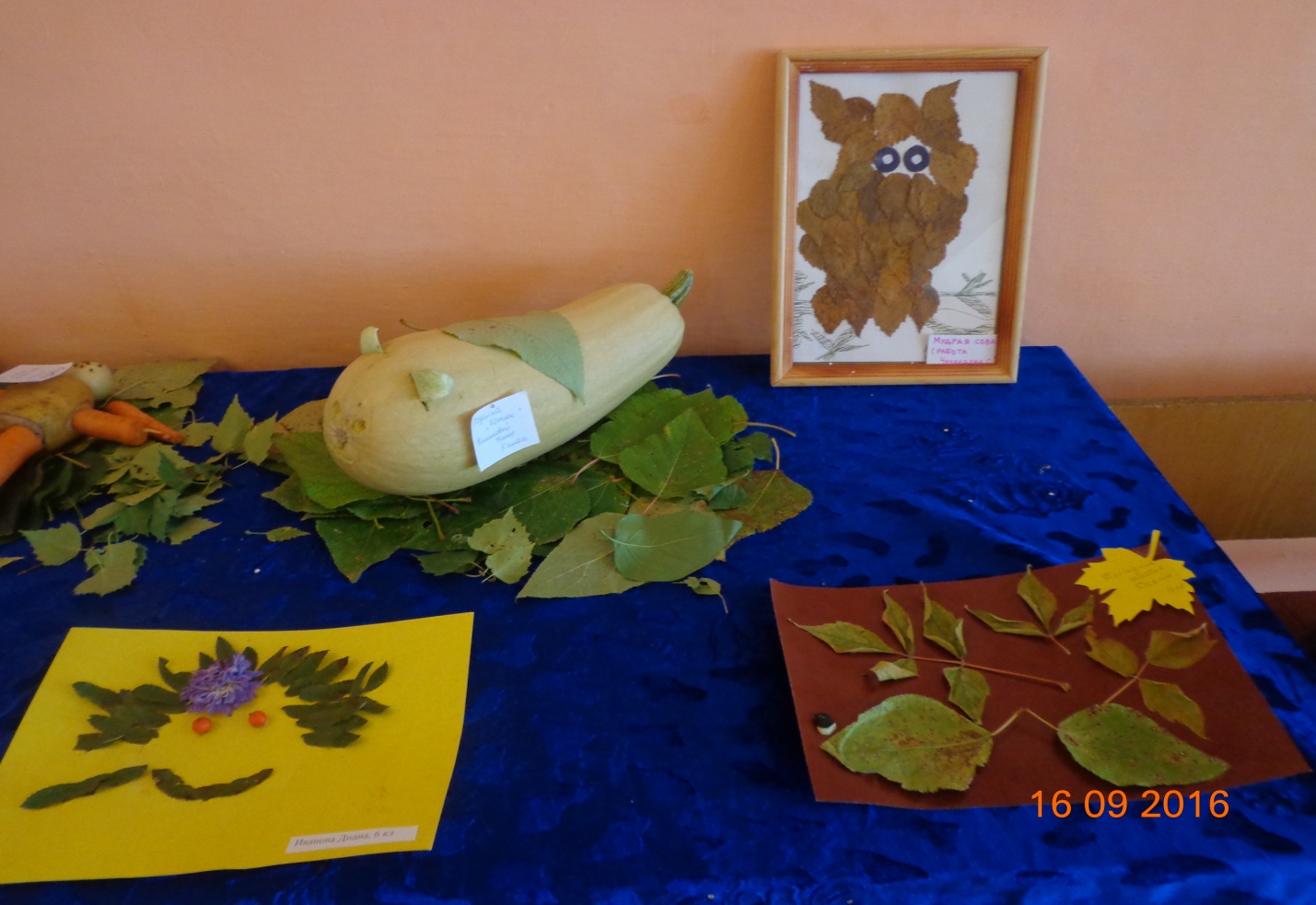 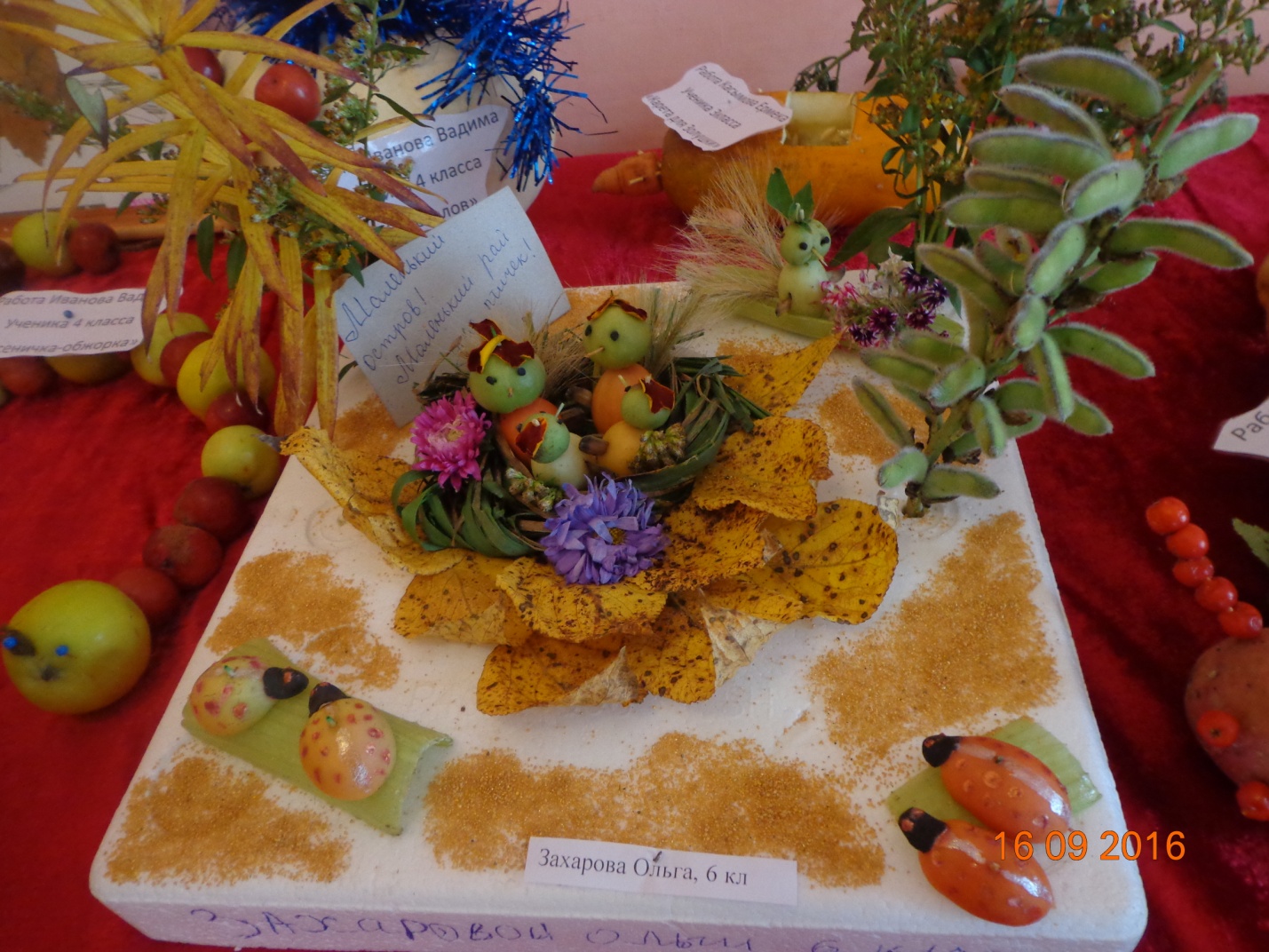 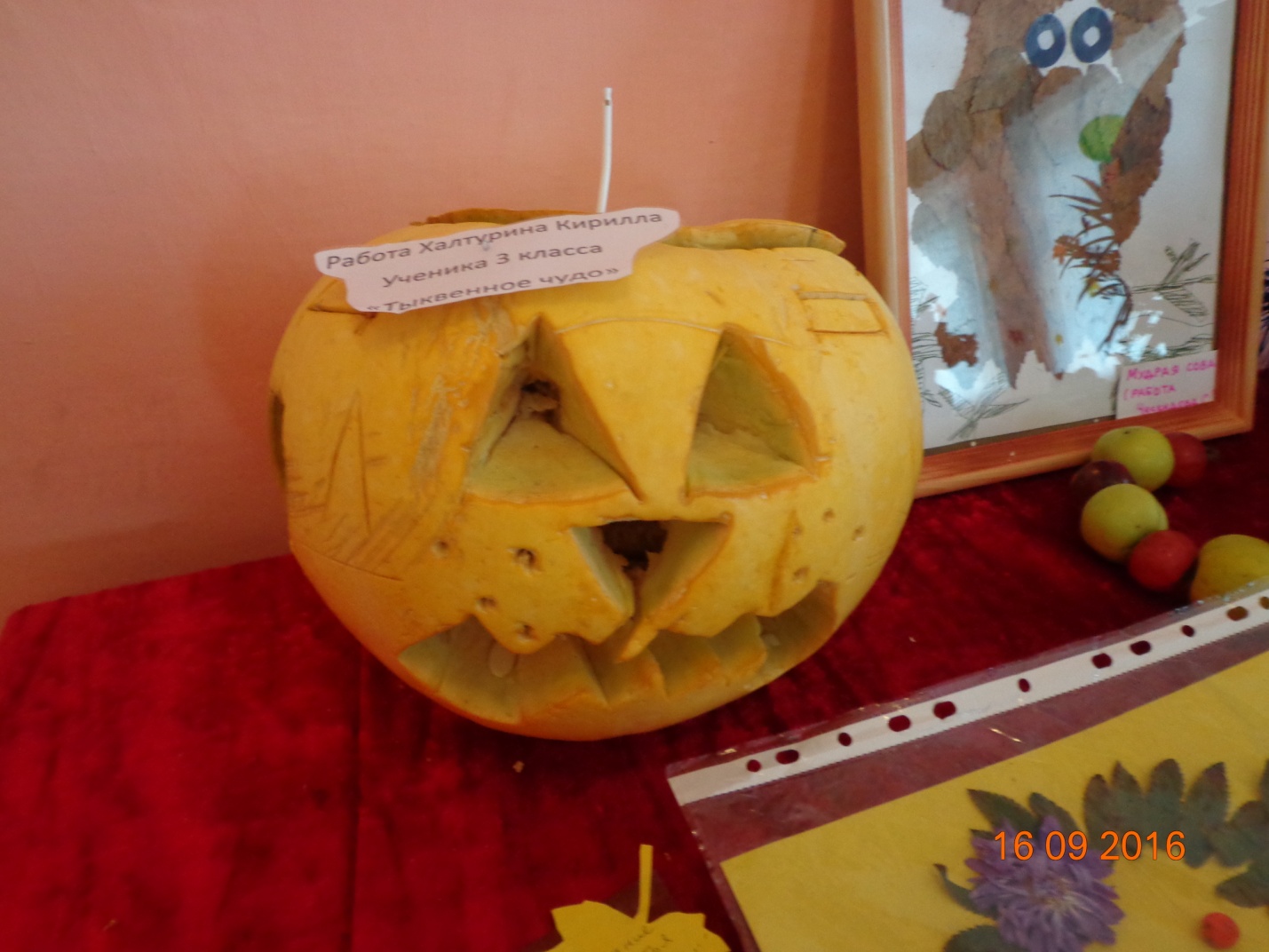 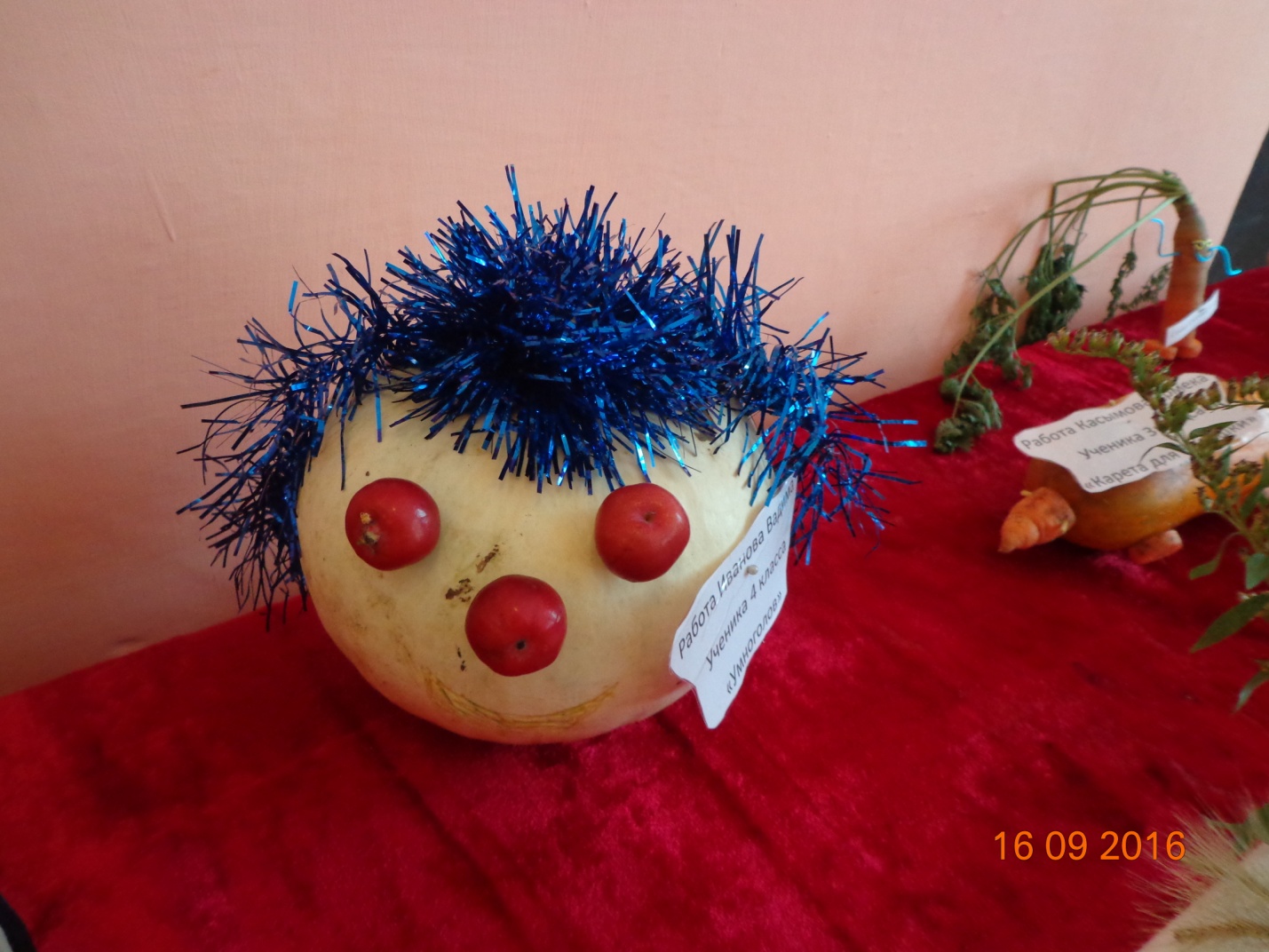 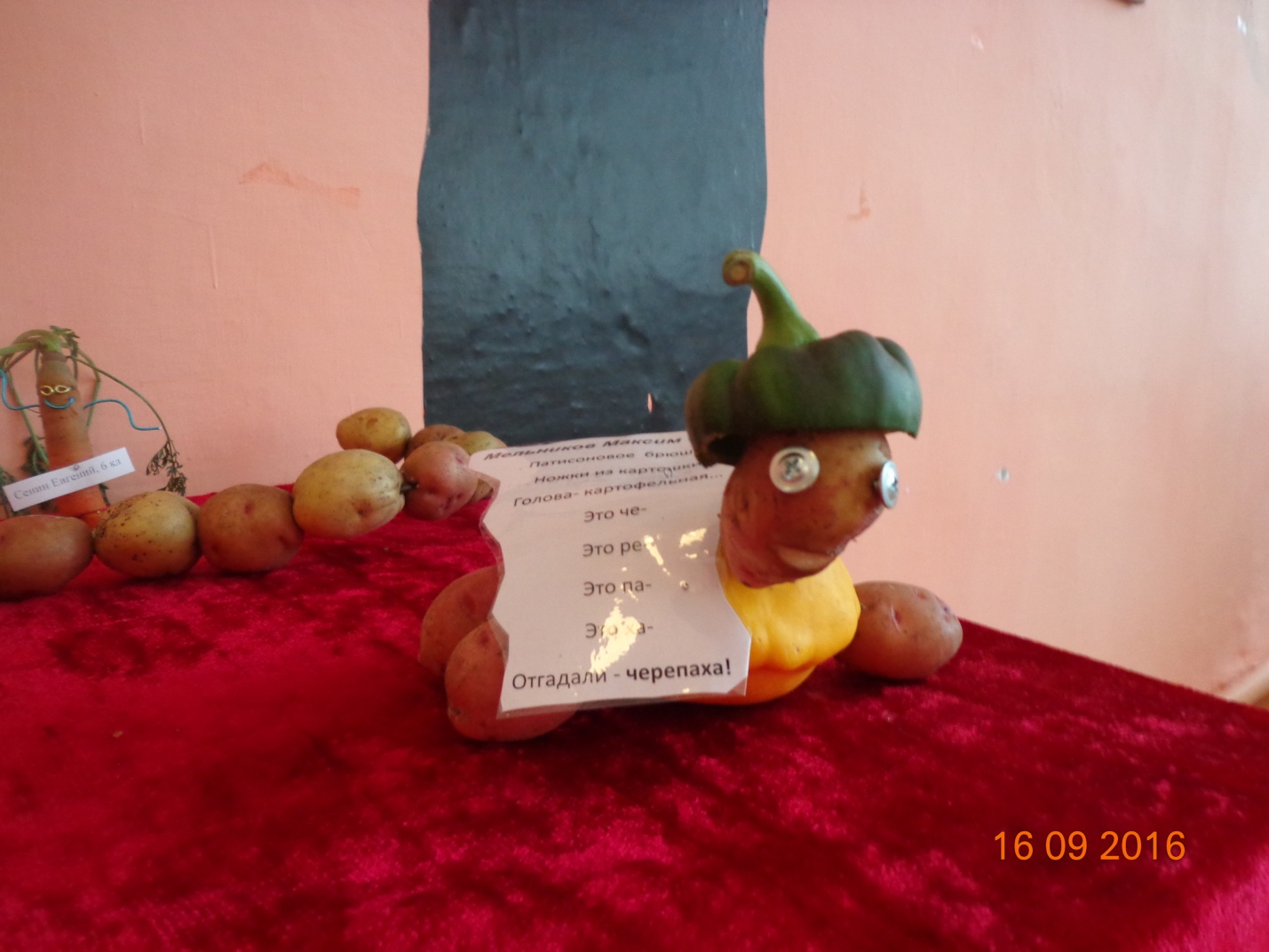 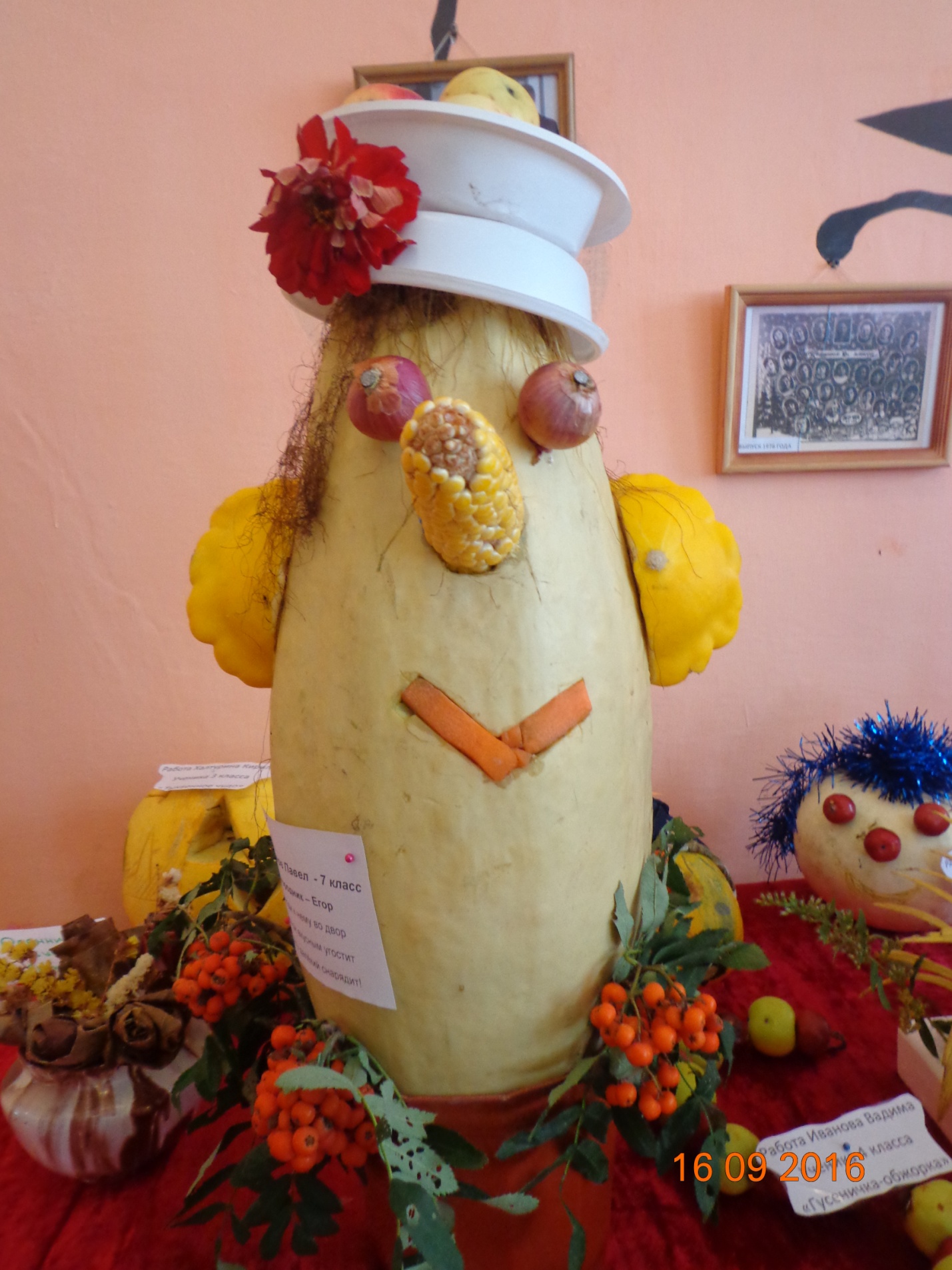 Учащимися 3 – 4 классов подготовлен коллективный проект «Ходит осень по дорожке»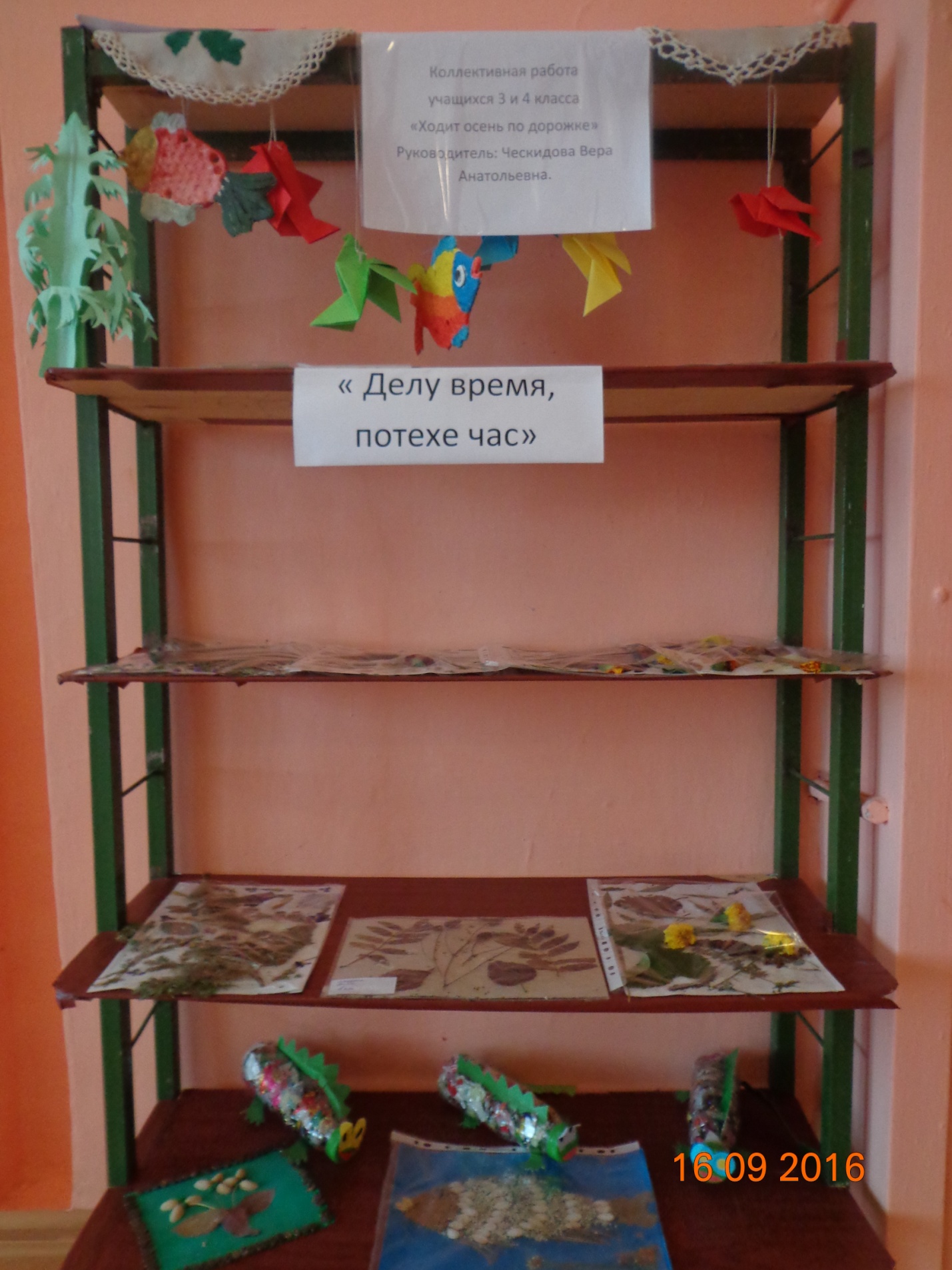 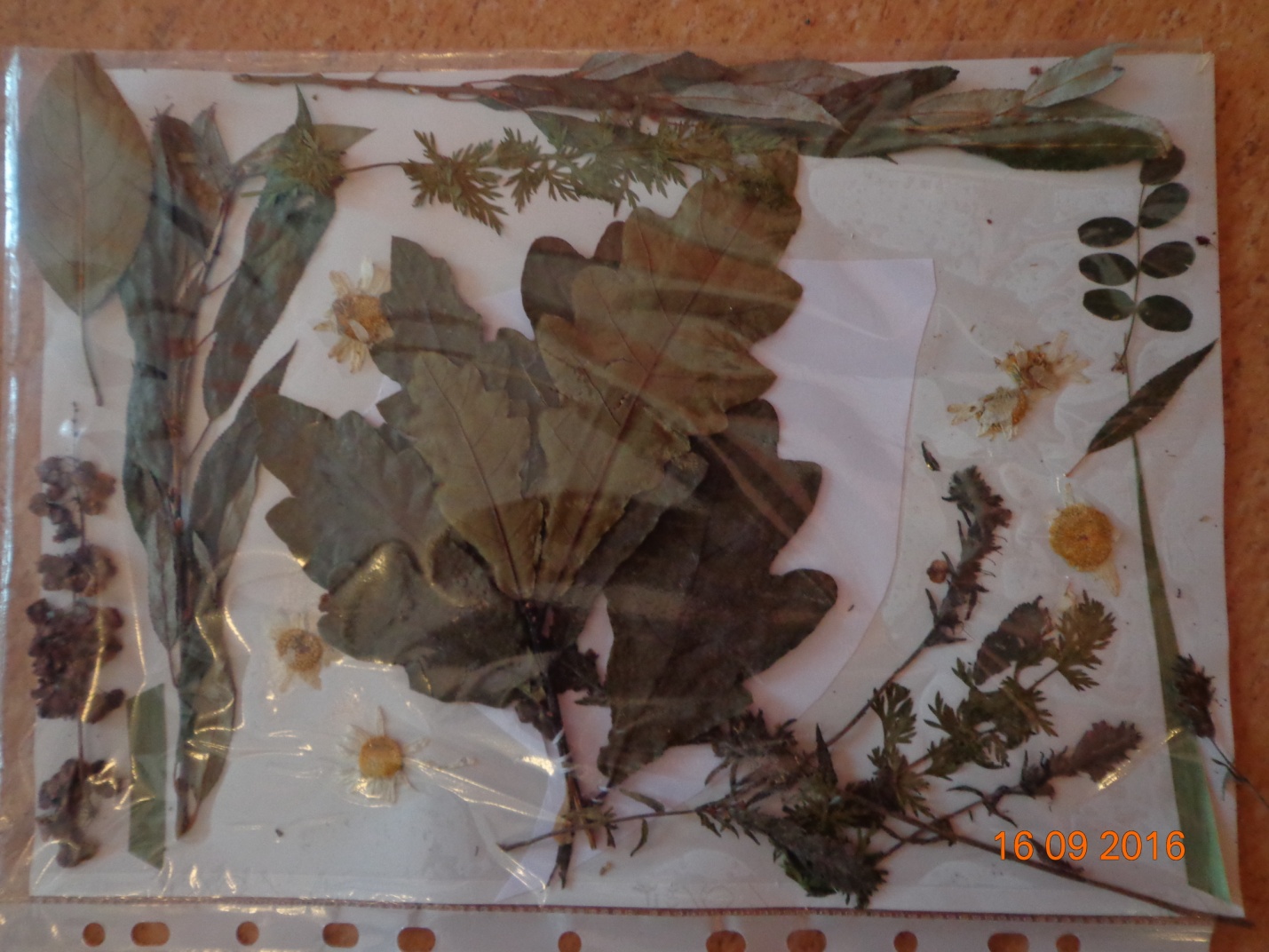 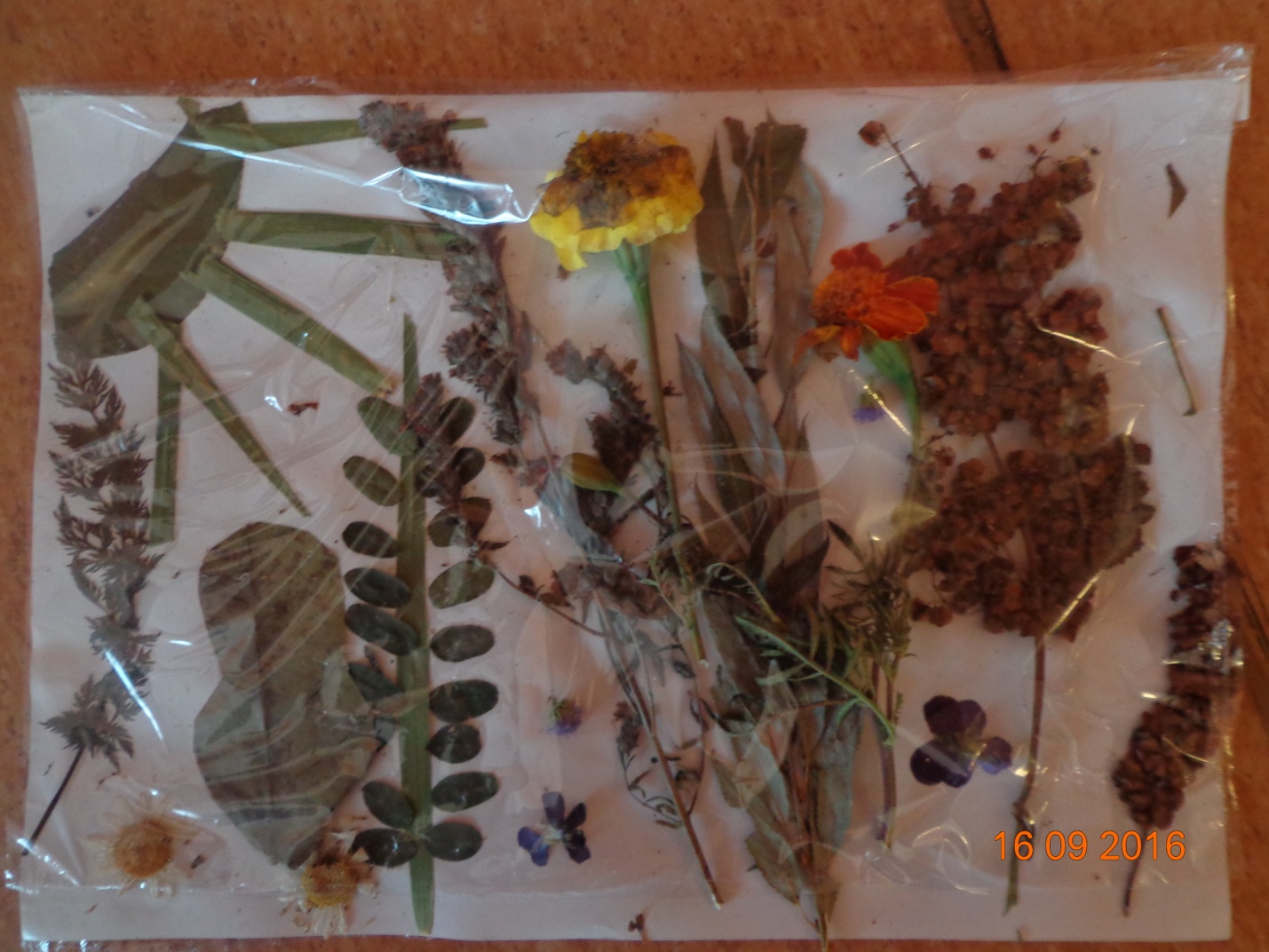 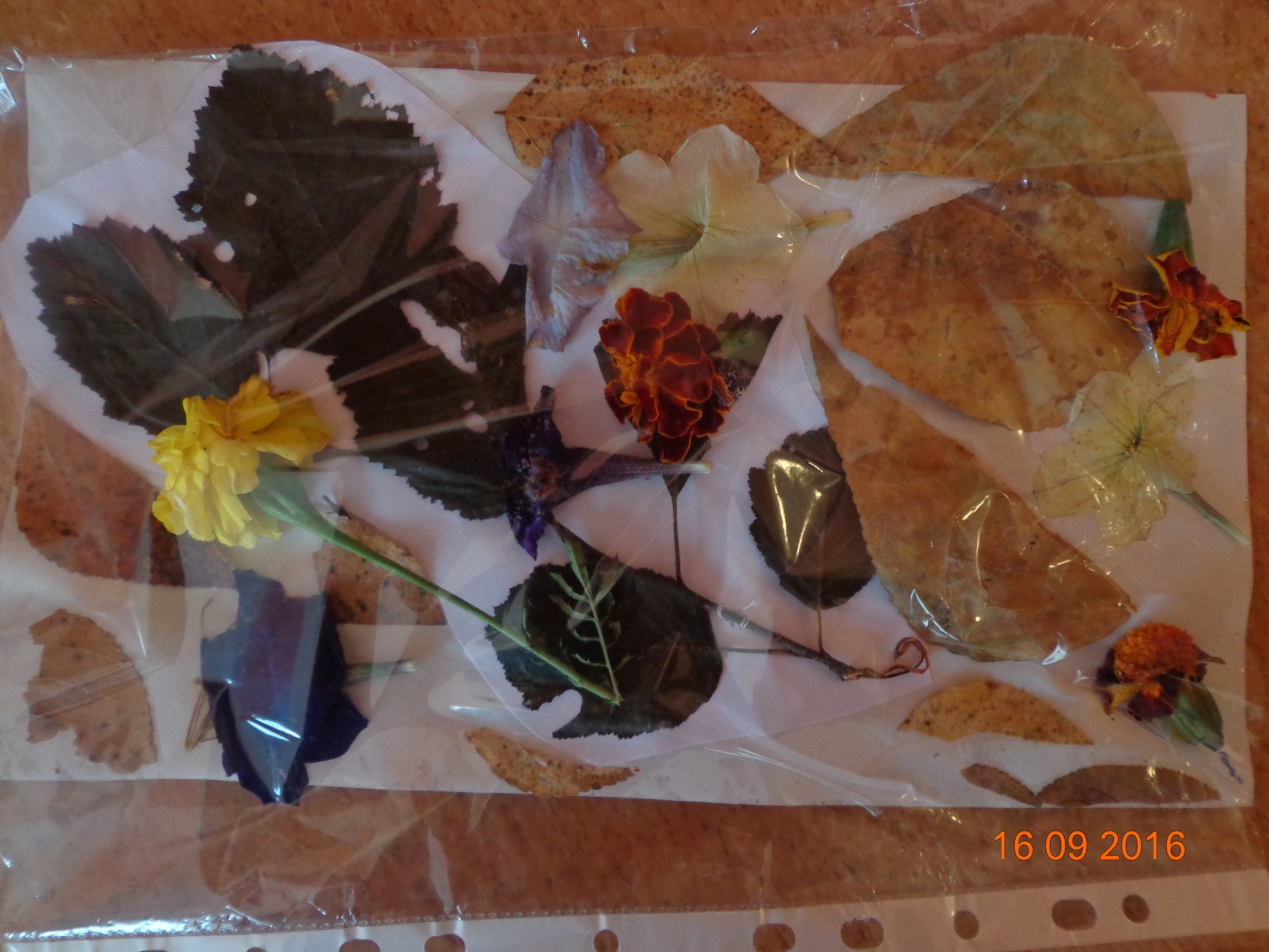 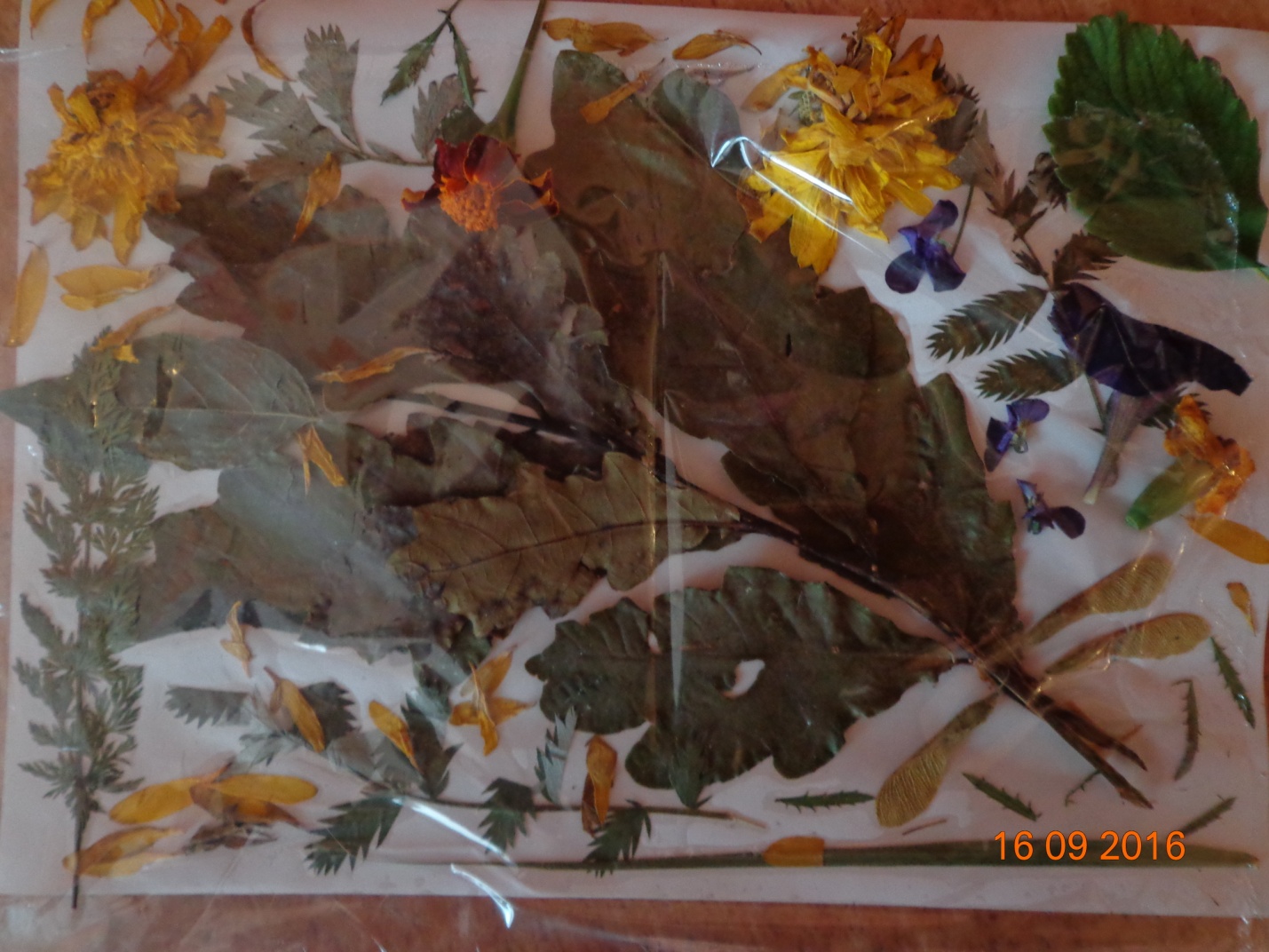 На переменах для учащихся была организована  «Мастерская осени», где для  учащихся проводился мастер – класс по изготовлению аппликаций из листьев.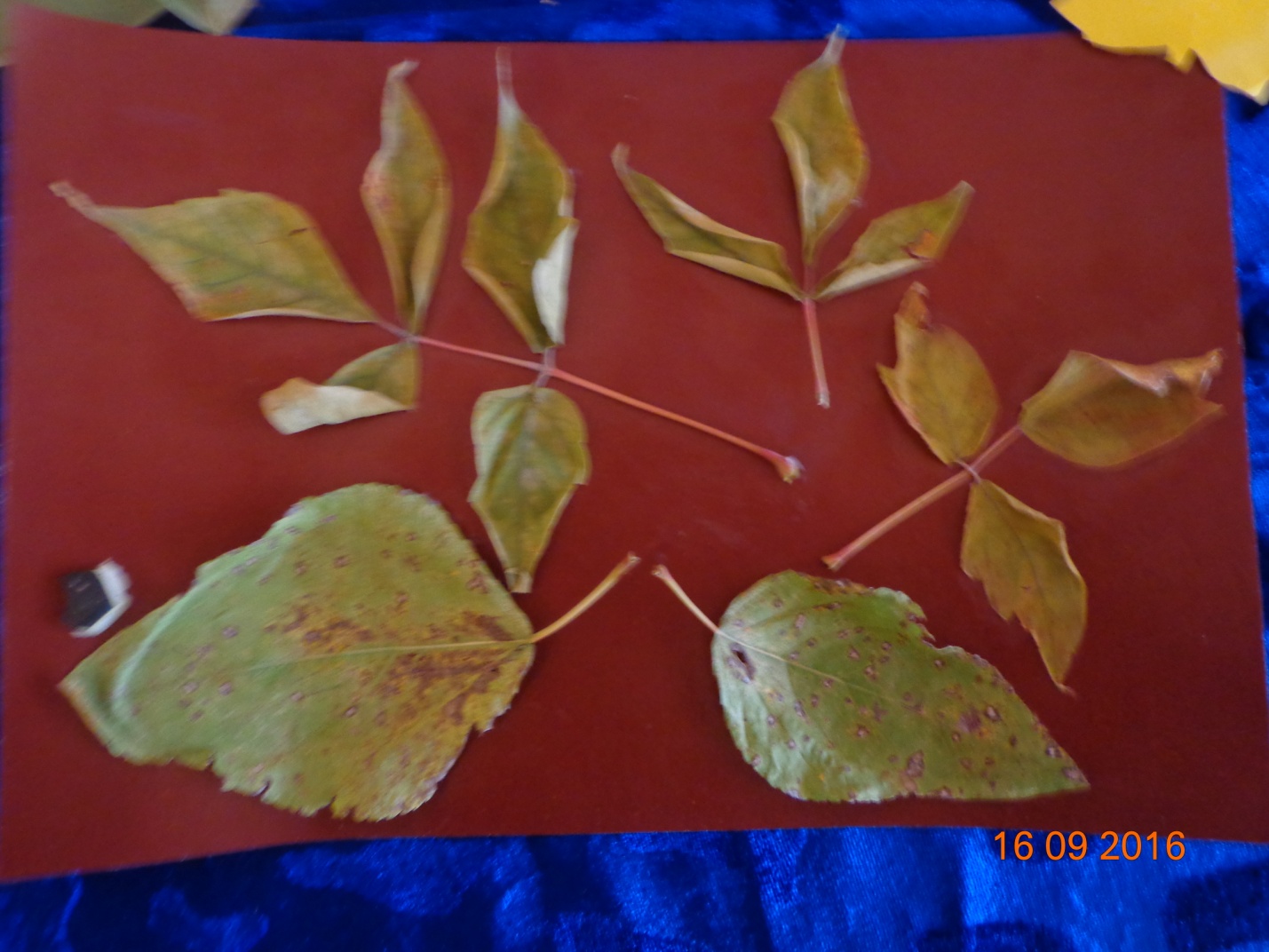 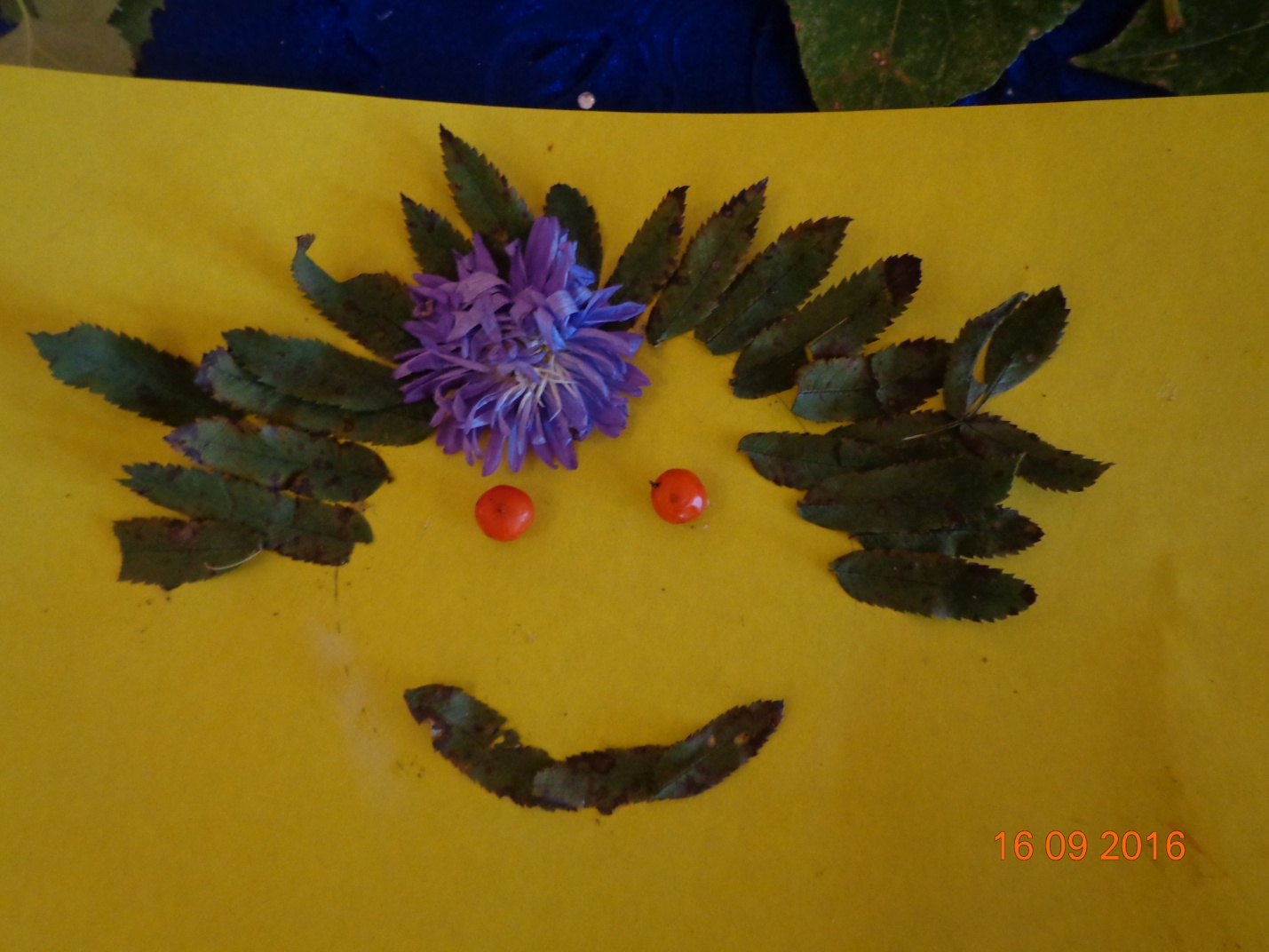 